Sports Supplement Affiliate Programme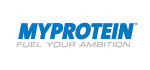 Application FormTerms and conditions associated with the Sports Supplement Affiliate Programme. The affiliate model is exclusive to personal trainers, nutritionists, sports professionals and wellness experts. Compliance with the model will result in participants being rewarded with a discount code redeemable against products from the Myprotein range.You will be rewarded with 7.5% of all revenue generated through your affiliate’s e.g. Personal Training clients. All clients referred to Myprotein must be NEW clients, and not currently present on our customer database. They in turn will receive a 10% discount code from the affiliate redeemable against Myprotein products. (Not in conjunction with any other offer)Therefore 7.5% will be rewarded to you in the form of a discount code redeemable against products up to the value of revenue generated from new clients each month. The clients who you refer will constantly receive a 10% discount code for the entire period they are associated with you, redeemable against Myprotein products.Upon completion of this form you will receive a personalised product code which you will issue to your clients. Once again each client needs to be NEW to the Myprotein database. All they need to do is enter your product code online in order for you to receive a 7.5% discount which will accumulate every time the code is used.You can stop being an affiliate at any time by just informing us to cancel your discount code. Please be aware that your clients will not receive the discounts after you cease being an affiliate. In turn Myprotein reserves the right to cancel any affiliate agreement if we feel the process has been violated in anyway.Return the completed application to via email to Tom.Killeen@thehutgroup.com as confirmation you wish to be a part of the Sports Supplement Affiliate Programme and your discount code will be forwarded to you within 48hours.Full Name: Name of place of work: e.g. Tommy’s Gym - ManchesterContact number:Email address:Country of residence: